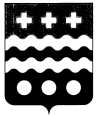 ДУМА МОЛОКОВСКОГО МУНИЦИПАЛЬНОГО ОКРУГАТВЕРСКОЙ ОБЛАСТИР Е Ш Е Н И Епгт Молоково  В связи с необходимостью приведения Положения об особенностях правового статуса и гарантиях осуществления полномочий лиц, замещающих муниципальные должности в Молоковском муниципальном округе,  утвержденного решением Думы Молоковского муниципального округа от 20.12.2021 № 43, в соответствие с требованиями Закона Тверской области от 15.07.2015 № 76-ЗО «Об отдельных вопросах, связанных с осуществлением полномочий лиц, замещающих муниципальные должности в Тверской области», Дума Молоковского муниципального округа  РЕШИЛА:1. Внести изменения в Положение об особенностях правового статуса и гарантиях осуществления полномочий лиц, замещающих муниципальные должности в Молоковском муниципальном округе (далее – Положение):1.1. Дополнить Положение статьей 11.2 следующего содержания:«Статья 11.2. Порядок предварительного уведомления лицом, замещающим муниципальную должность и осуществляющим свои полномочия на постоянной основе, Губернатора Тверской области о намерении участвовать на безвозмездной основе в управлении некоммерческой организацией1. Участие на безвозмездной основе в управлении некоммерческой организацией не должно приводить к конфликту интересов или возможности возникновения конфликта интересов при исполнении лицом, замещающим муниципальную должность и осуществляющим свои полномочия на постоянной основе, должностных обязанностей.2. В целях предварительного уведомления о намерении участвовать на безвозмездной основе в управлении некоммерческой организацией (далее - уведомление), предусмотренного подпунктом "б" пункта 2 части 7 статьи 40 Федерального закона от 06.10.2003 № 131-ФЗ "Об общих принципах организации местного самоуправления в Российской Федерации" и пунктом 2 части 3.5 статьи 12.1 Федерального закона от 25.12.2008 № 273-ФЗ "О противодействии коррупции", лицо, замещающее муниципальную должность и осуществляющее свои полномочия на постоянной основе, обязано заблаговременно направить в письменной форме уведомление Губернатору Тверской области до начала участия в управлении некоммерческой организацией.3. В уведомлении, направляемом Губернатору Тверской области, указываются:а) фамилия, имя, отчество, должность лица, замещающего муниципальную должность и осуществляющего свои полномочия на постоянной основе;б) наименование некоммерческой организации;в) местонахождение и адрес некоммерческой организации;г) идентификационный номер налогоплательщика некоммерческой организации;д) наименование единоличного исполнительного органа некоммерческой организации или наименование коллегиального органа управления некоммерческой организации, в качестве которого или в качестве члена которого лицо, замещающее муниципальную должность и осуществляющее свои полномочия на постоянной основе, намерено участвовать на безвозмездной основе в управлении этой организацией, а также функции, которые на него будут возложены;е) дата составления уведомления и подпись.4. К уведомлению прилагаются копия устава некоммерческой организации, в управлении которой лицо, замещающее муниципальную должность и осуществляющее свои полномочия на постоянной основе, намеревается участвовать на безвозмездной основе, и копия положения об органе некоммерческой организации (при наличии такого положения).5. Уведомление регистрируется в день поступления. В течение двух рабочих дней со дня регистрации поступившее уведомление и иные материалы, указанные в частях 3 и 4 настоящей статьи, направляются в уполномоченный орган для осуществления контроля в рамках своей компетенции.6. Лицо, замещающее муниципальную должность и осуществляющее свои полномочия на постоянной основе, участвующее на безвозмездной основе в управлении некоммерческой организацией, обязано уведомить Губернатора Тверской области в порядке, установленном настоящей статьей:а) об изменении наименования, местонахождения и адреса некоммерческой организации;б) о реорганизации некоммерческой организации;в) об изменении единоличного исполнительного органа или коллегиального органа, в качестве которого или в качестве члена которого названное лицо участвует на безвозмездной основе в управлении некоммерческой организацией, а также об изменении наименования соответствующего органа или его полномочий;г) о замещении иной муниципальной должности, если при ее замещении участие на безвозмездной основе в управлении некоммерческой организацией допускается при условии предварительного уведомления об этом Губернатора Тверской области.».1.2. Исключить из Положения ч.5 ст. 10.2. Настоящее решение подлежит официальному опубликованию и размещению на официальном сайте Администрации Молоковского муниципального округа в информационно-телекоммуникационной сети «Интернет».Глава Молоковского муниципального округа                                                                  А.П. Ефименко                                Председатель Думы МолоковскогоМуниципального округа                                                                    Л.А. Бойцова30.06.2022                                 №  102О внесении изменений в Положение об особенностях правового статуса и гарантиях осуществления полномочий лиц, замещающих муниципальные должности в Молоковском муниципальном округе